Пошаговый алгоритм получения выписок из реестра лицензий по состоянию на день обращения Перейти по ссылке:https://gosuslugi.roszdravnadzor.gov.ru/ Перейти на страницу регистрации в ЕСИА: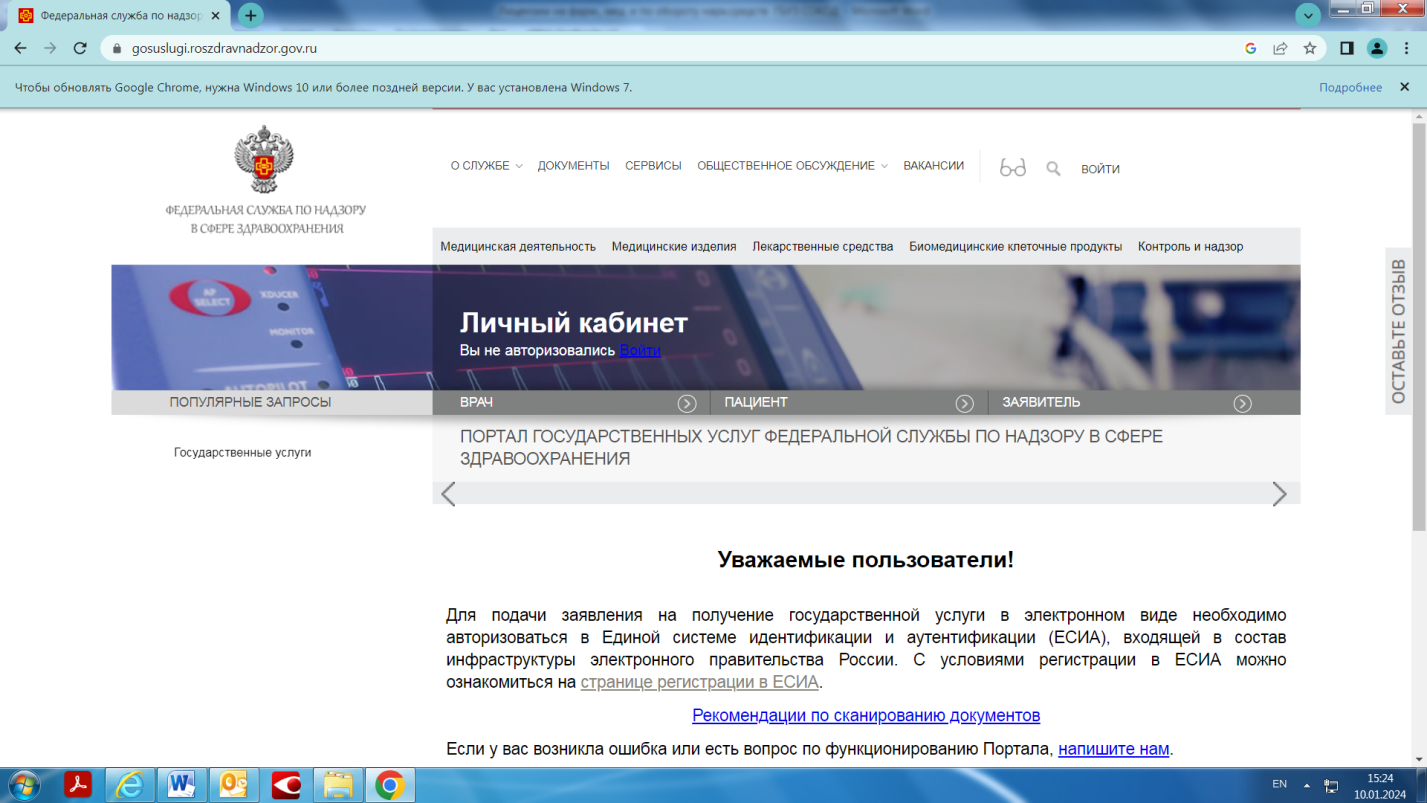 Ввести свои регистрационные данные для входа в учетную запись ЕСИА и нажать на кнопку «Войти»: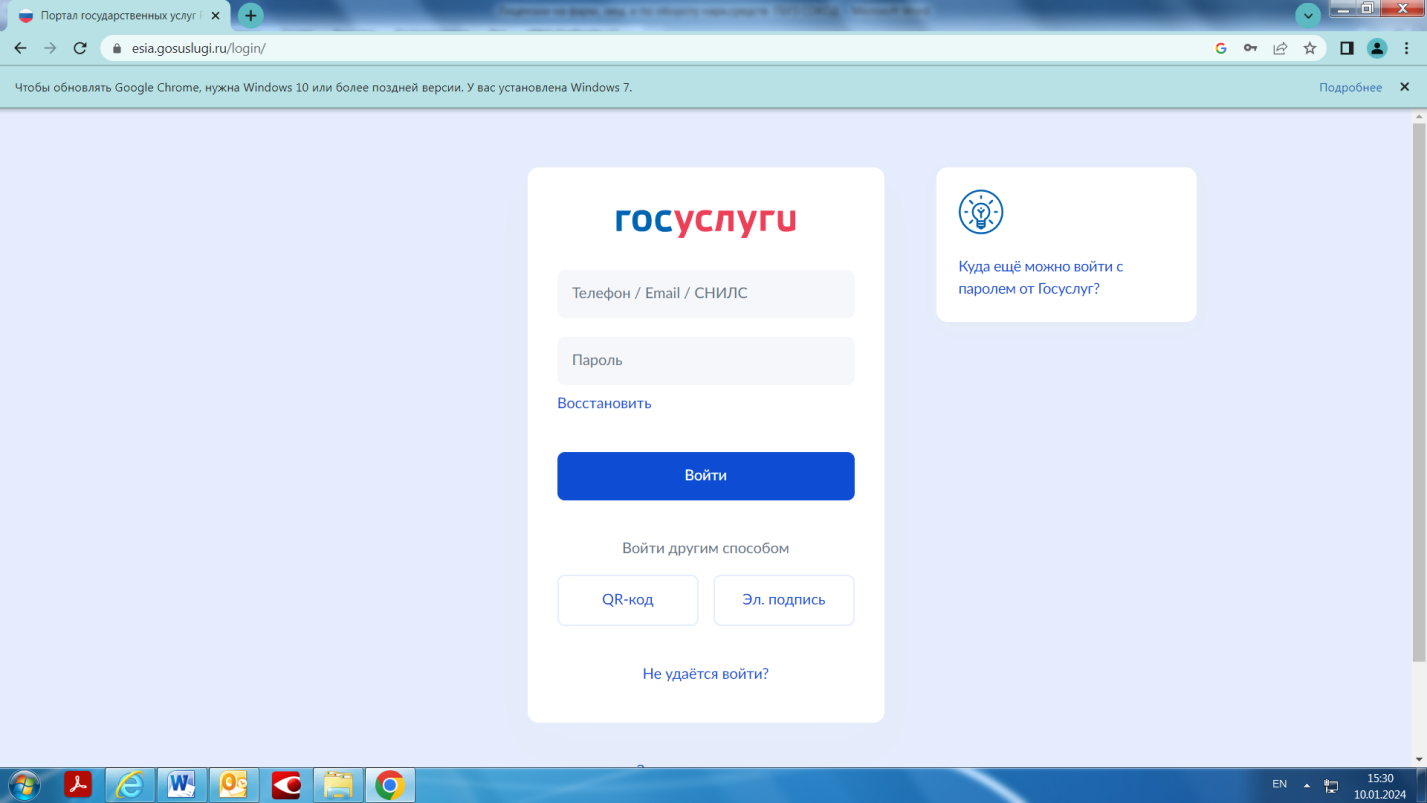 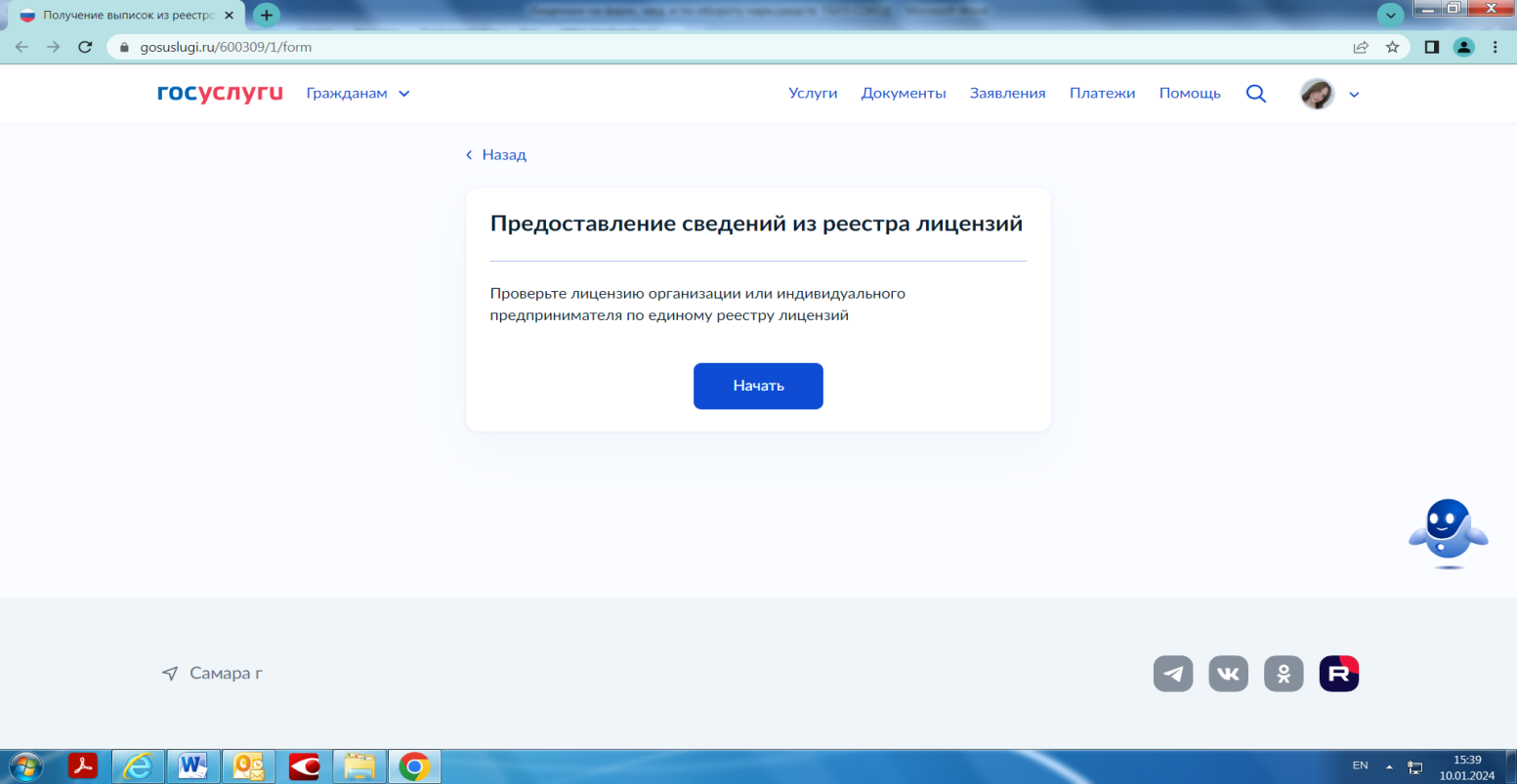 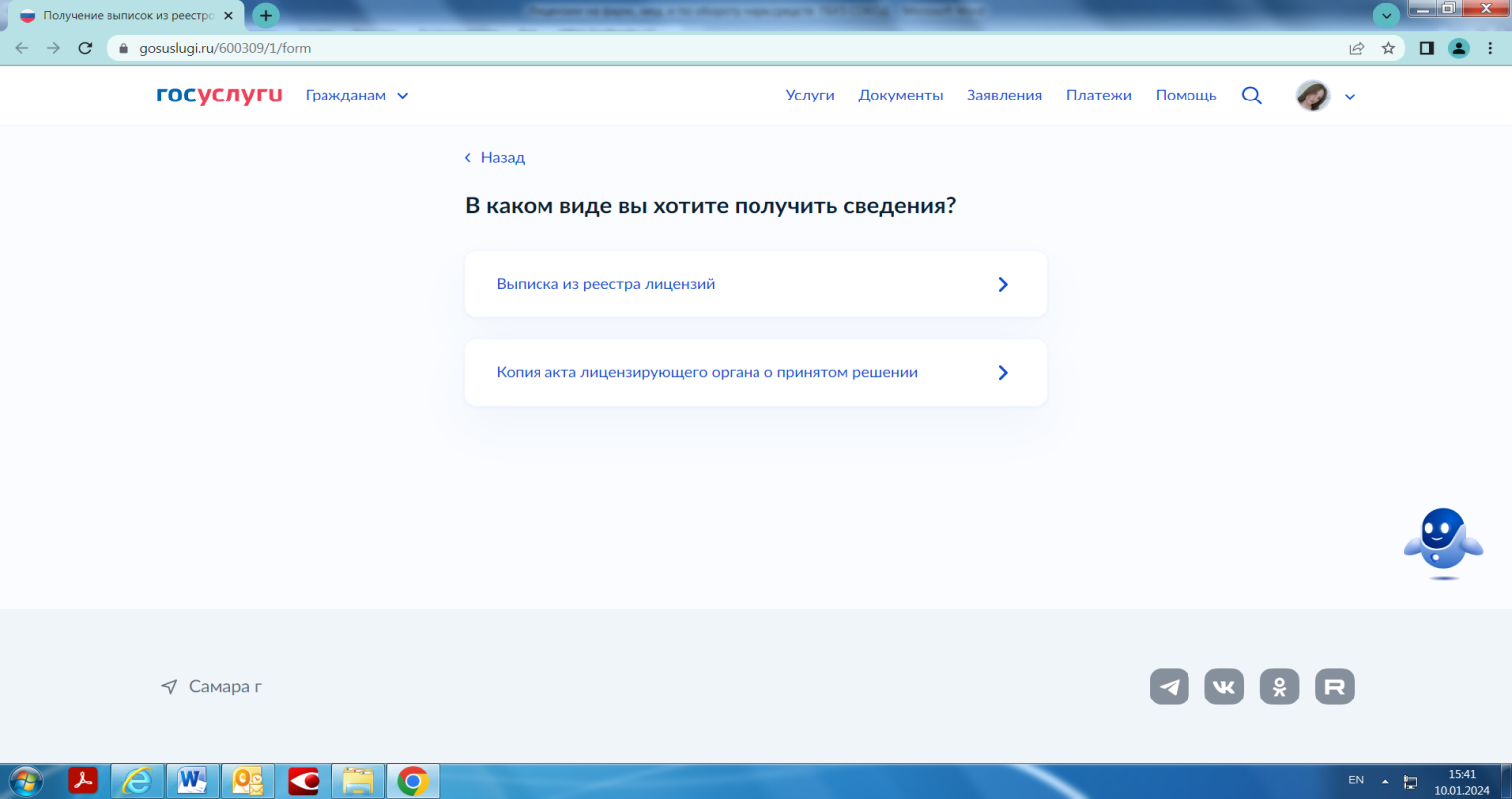 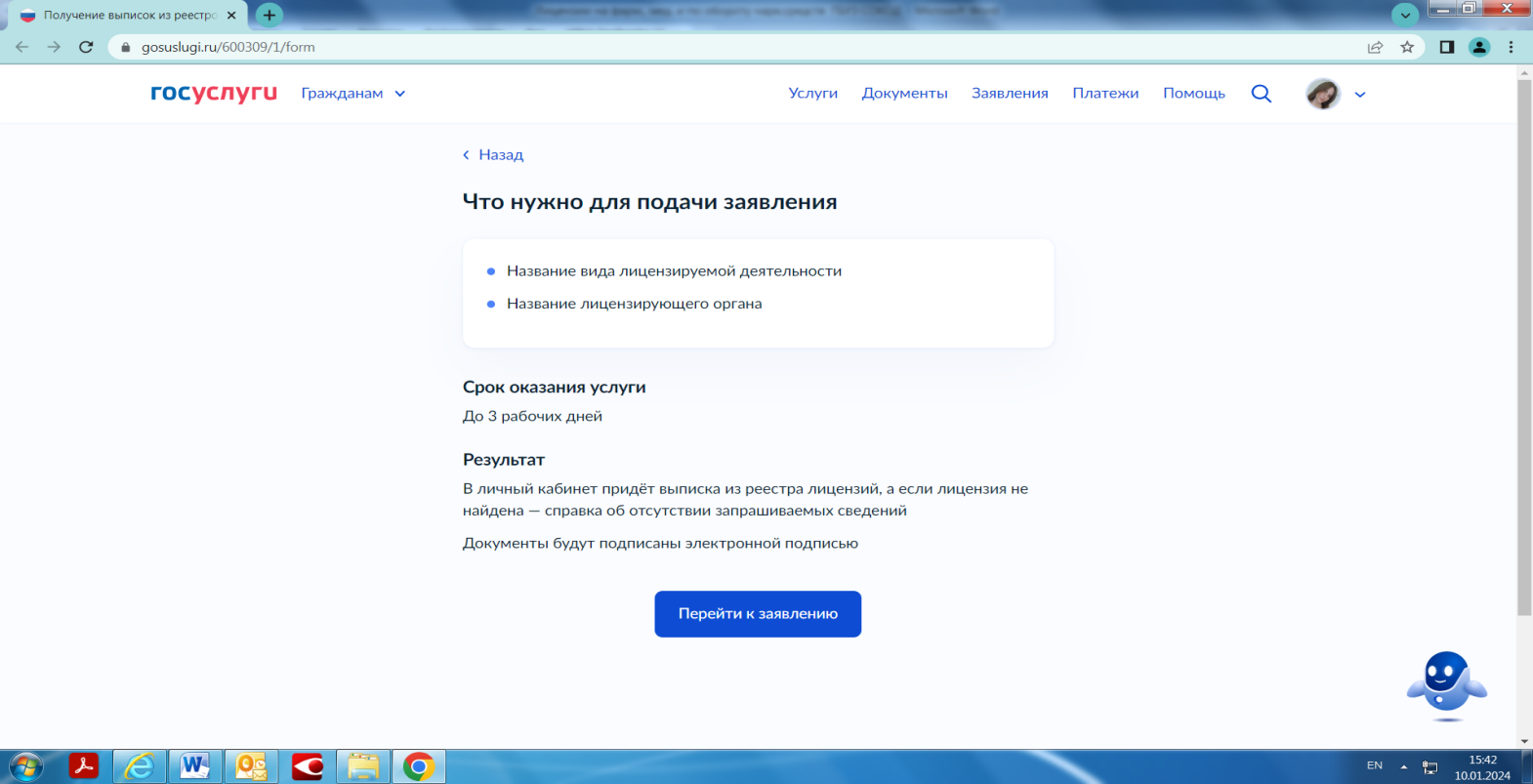 Осуществить проверку личных данных: Фамилия, Имя, Отчество и ИНН: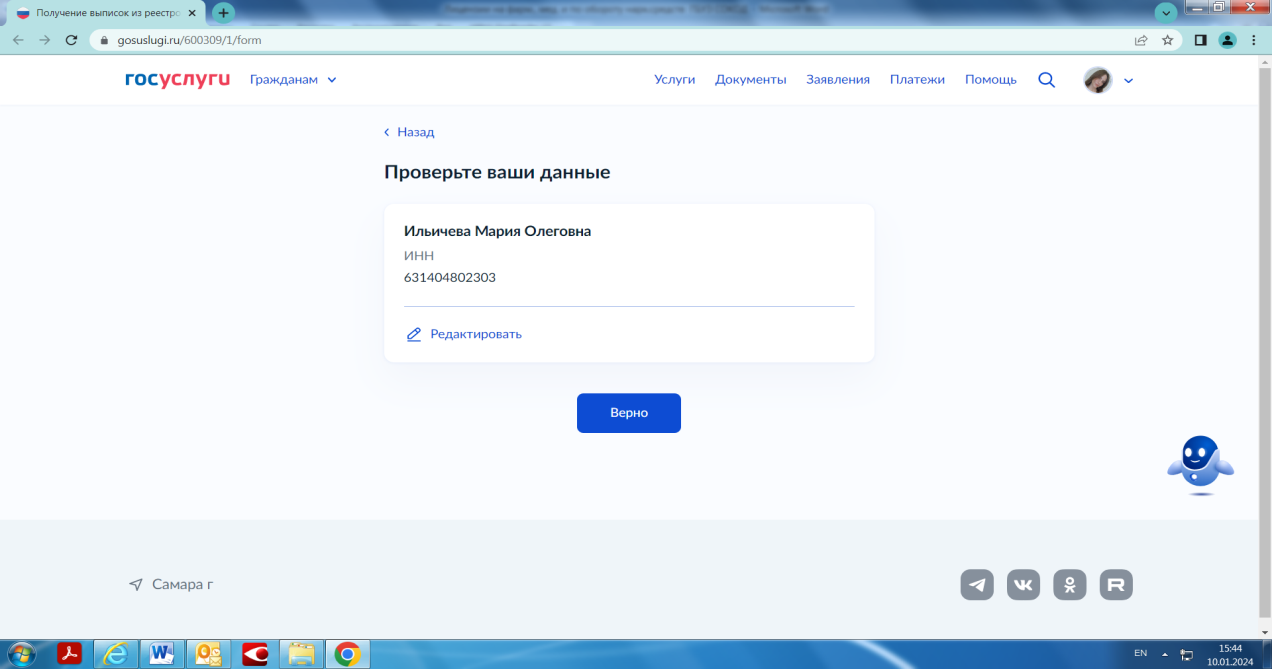 Для выбора лицензируемого вида деятельности необходимо 
нажать на и выбрать вид деятельности, по которой  необходимо получить выписку из реестра лицензий: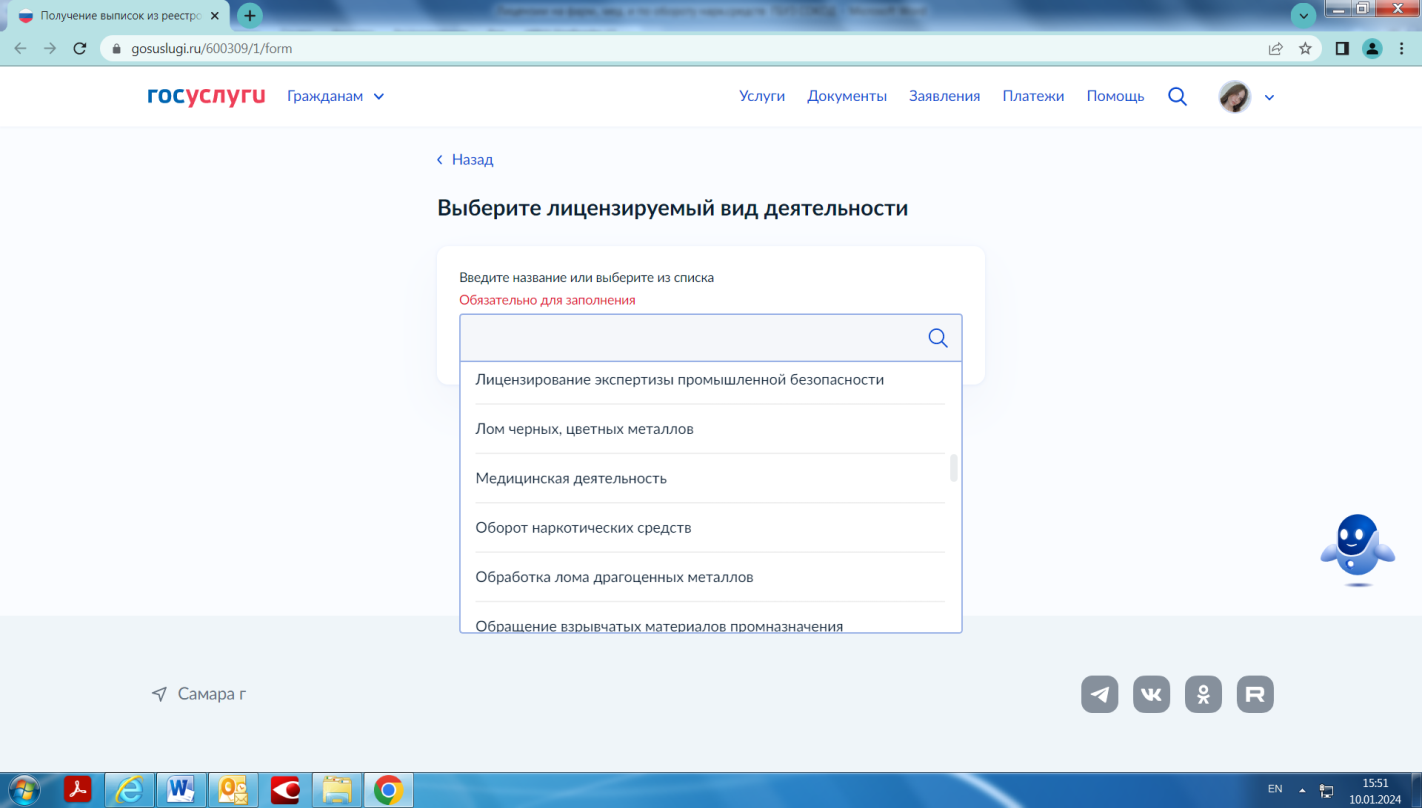 «Медицинская деятельность»: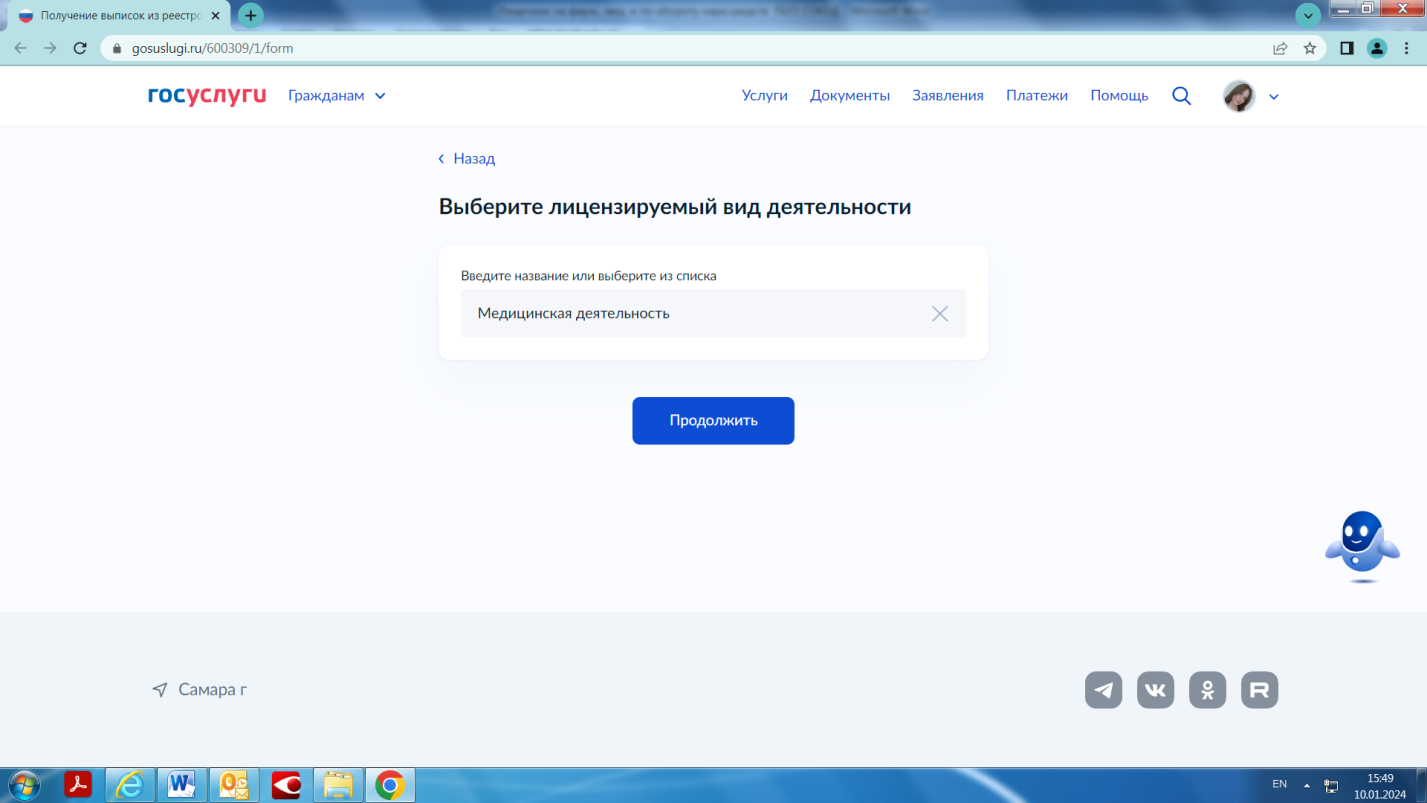 «Фармацевтическая деятельность»: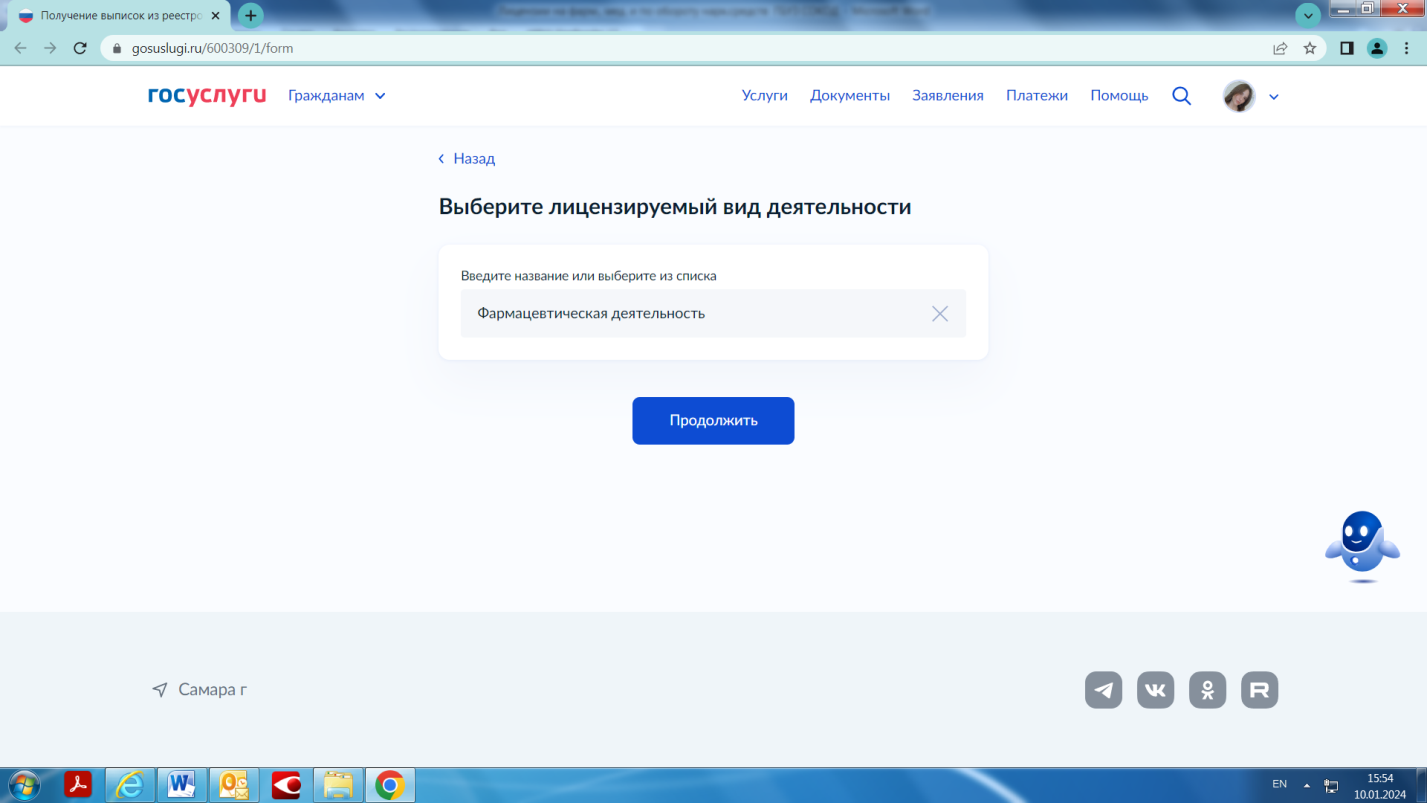 ««Оборот наркотических средств»: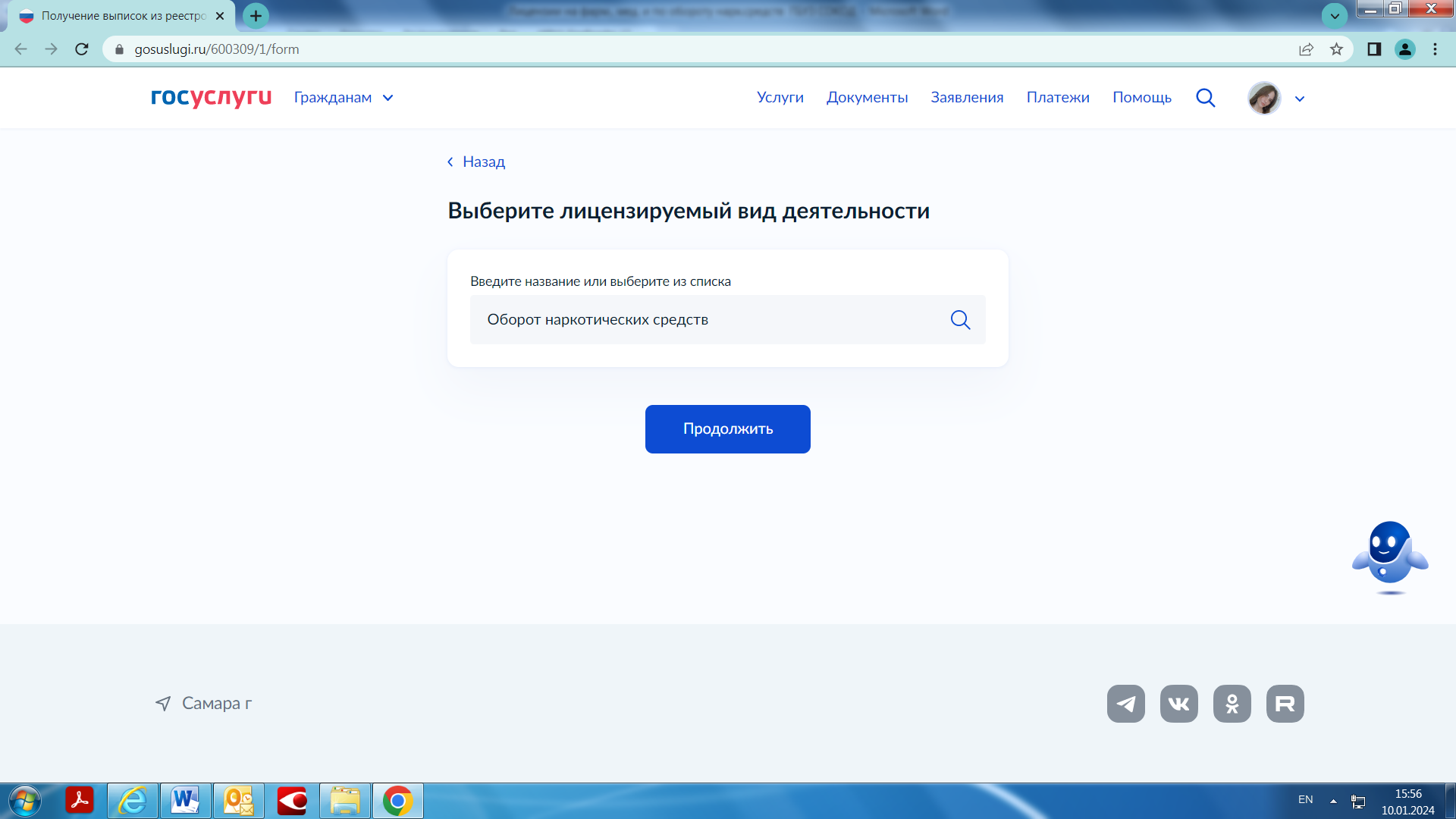 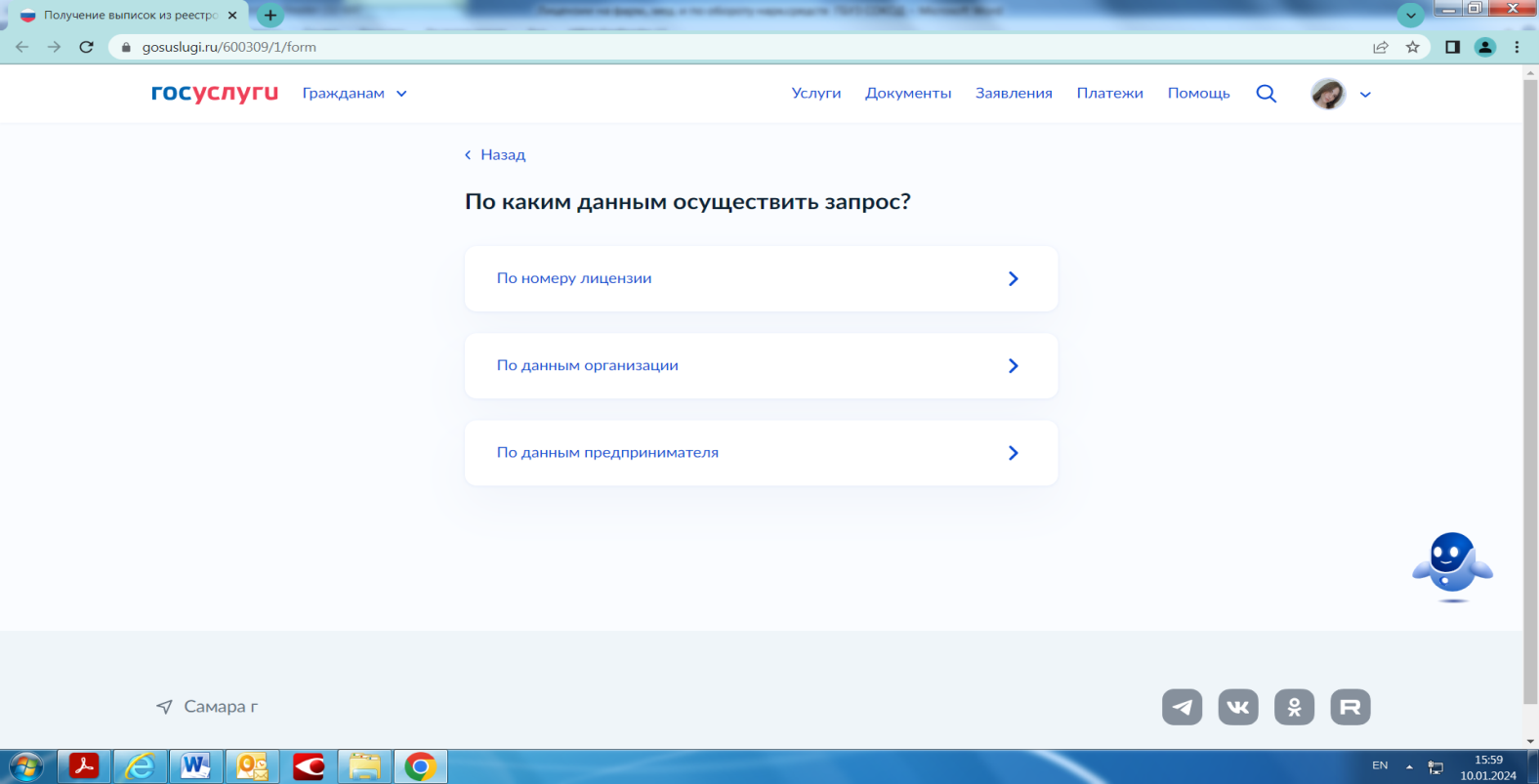  Необходимо указать ИНН ГБУЗ СОКОД – 6319077552 и нажать на кнопку «Проверить лицензию»: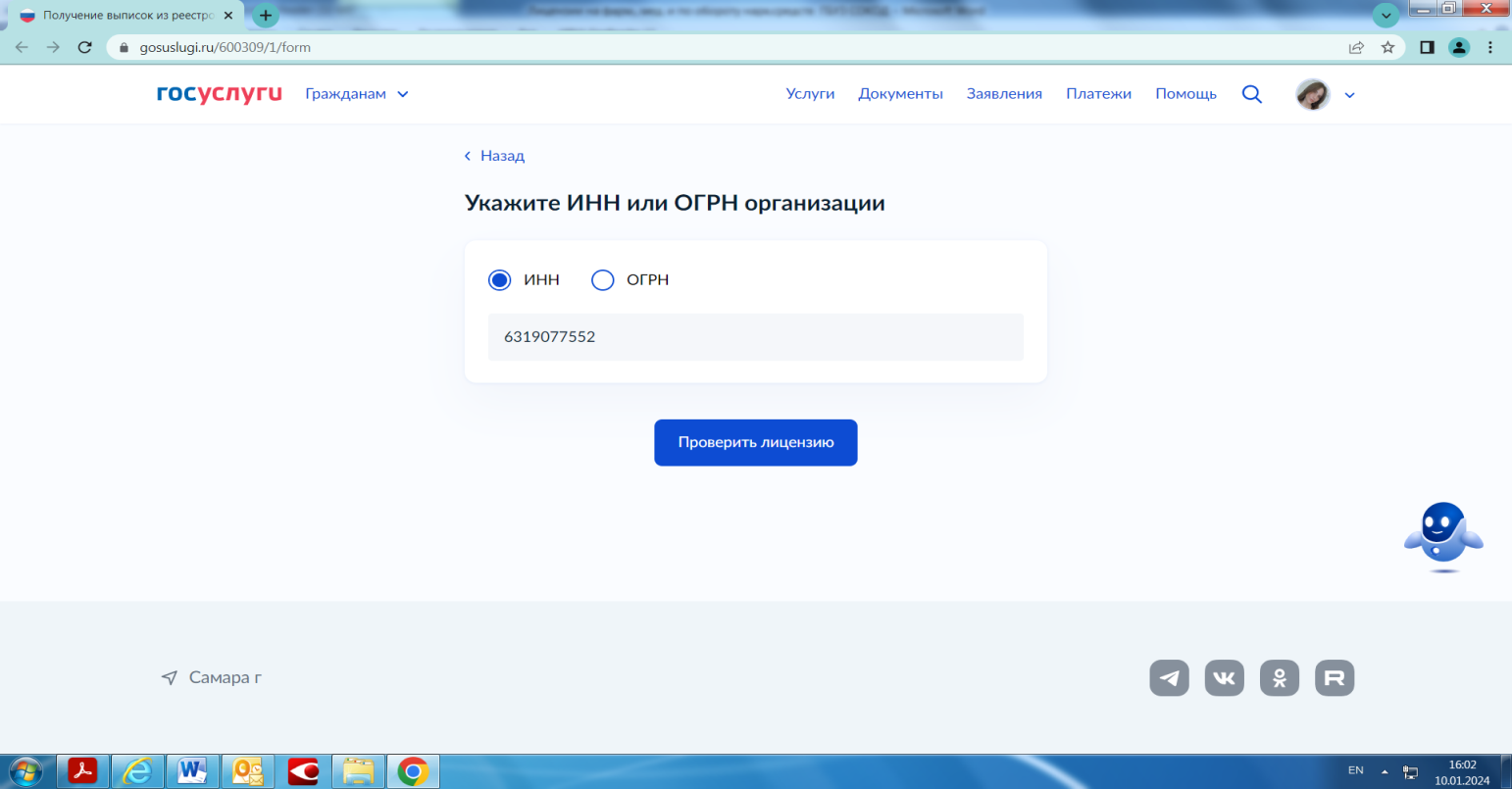  Запрос на предоставление сведений из реестра лицензий направлен и услуга будет оказана в течение 3 рабочих дней, необходимо перейти «На главную»: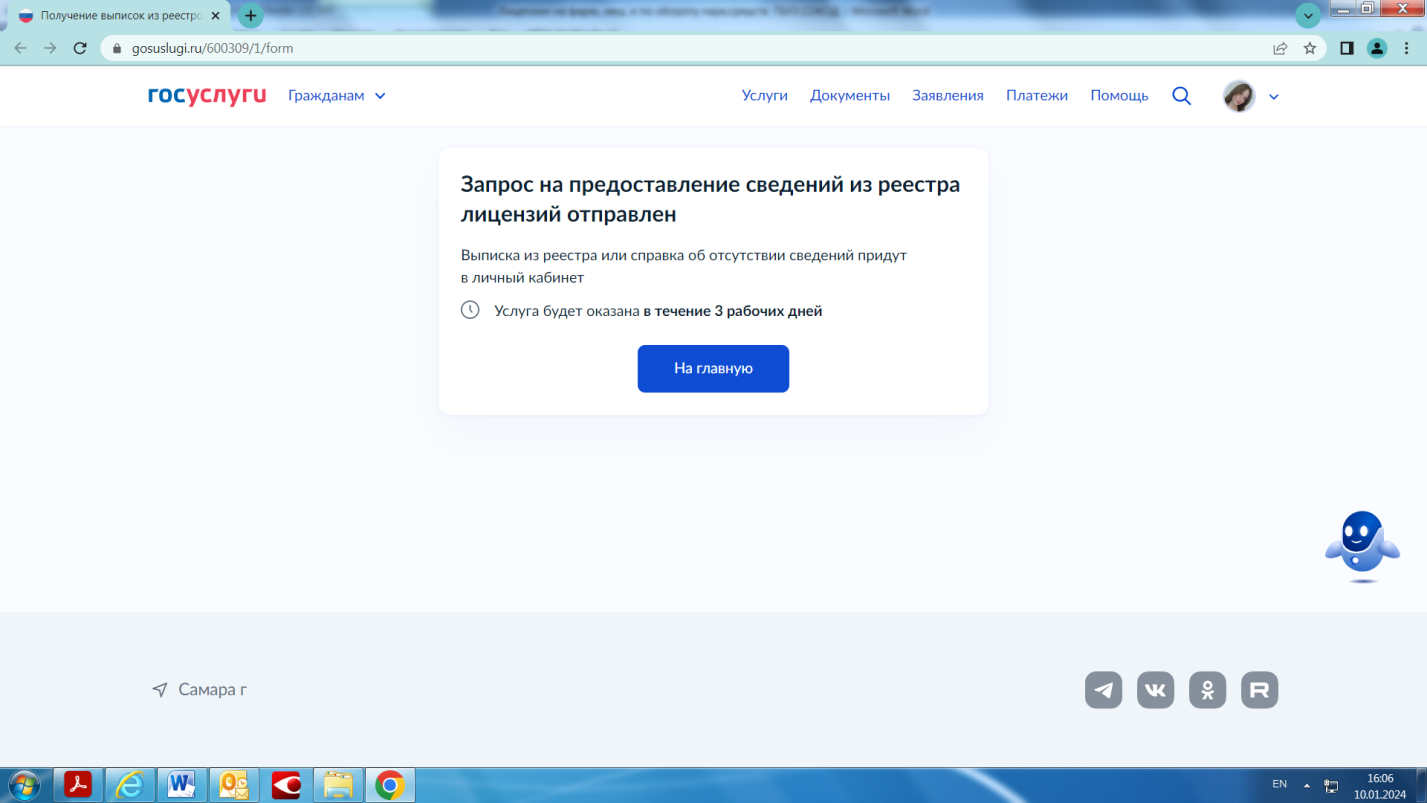 Перейдя на «На главную» во вкладке «Уведомления и платежи» будет указано «Услуга оказана», необходимо перейти на данное заявление: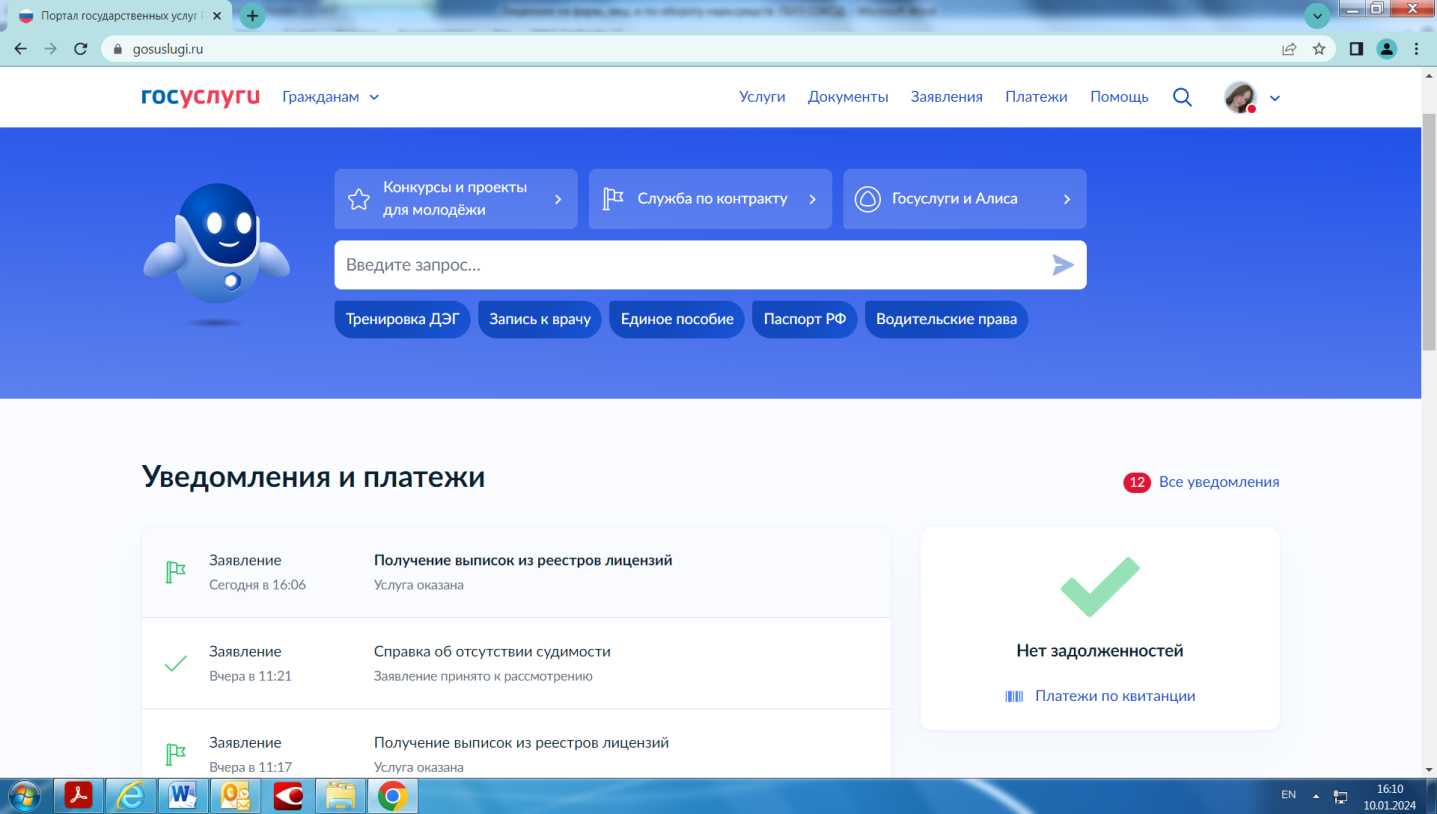 Для получения выписки из реестра лицензий необходимо во вкладке «Документы» необходимо выбрать «result» и нажать «Скачать»: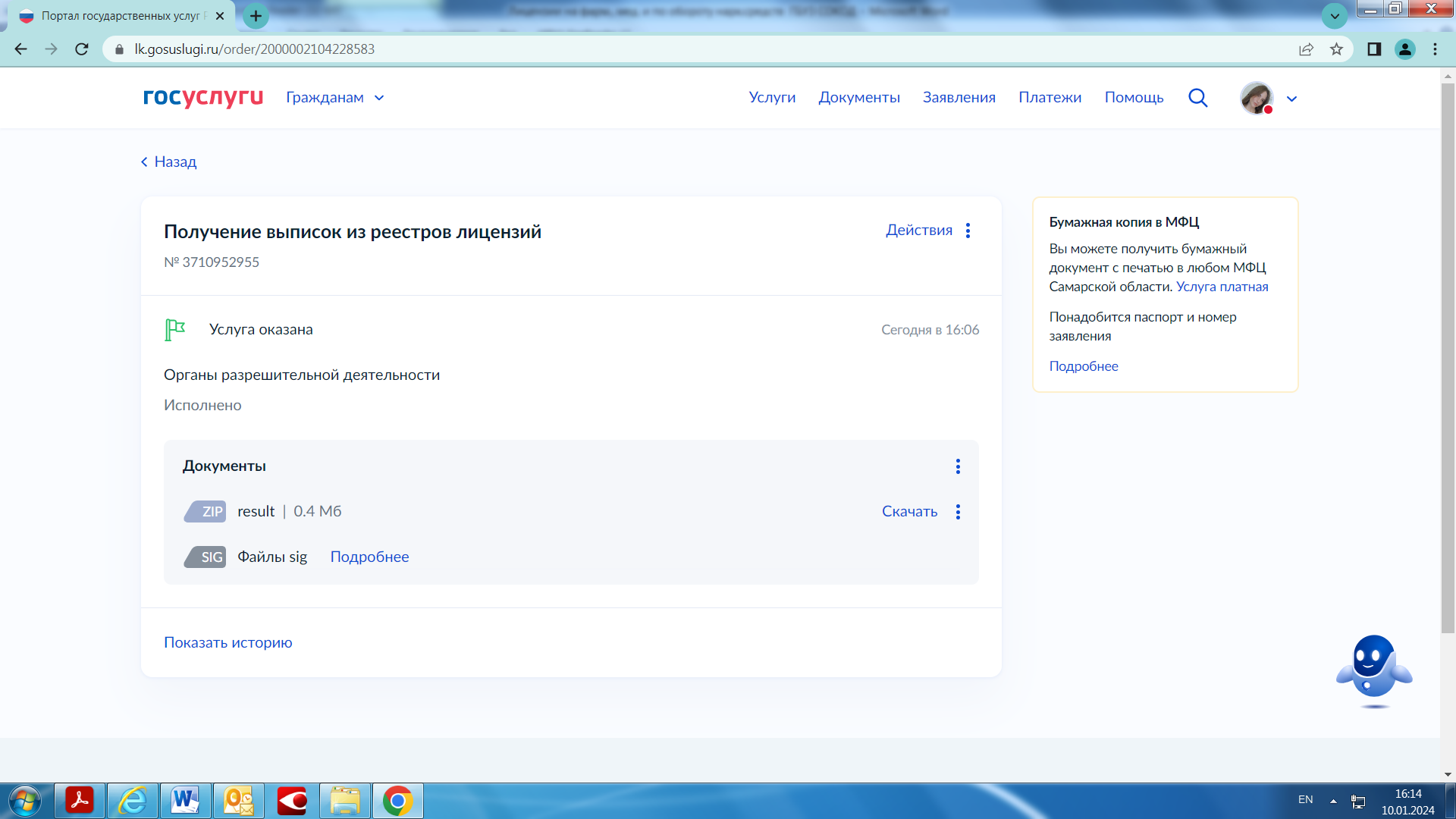 14.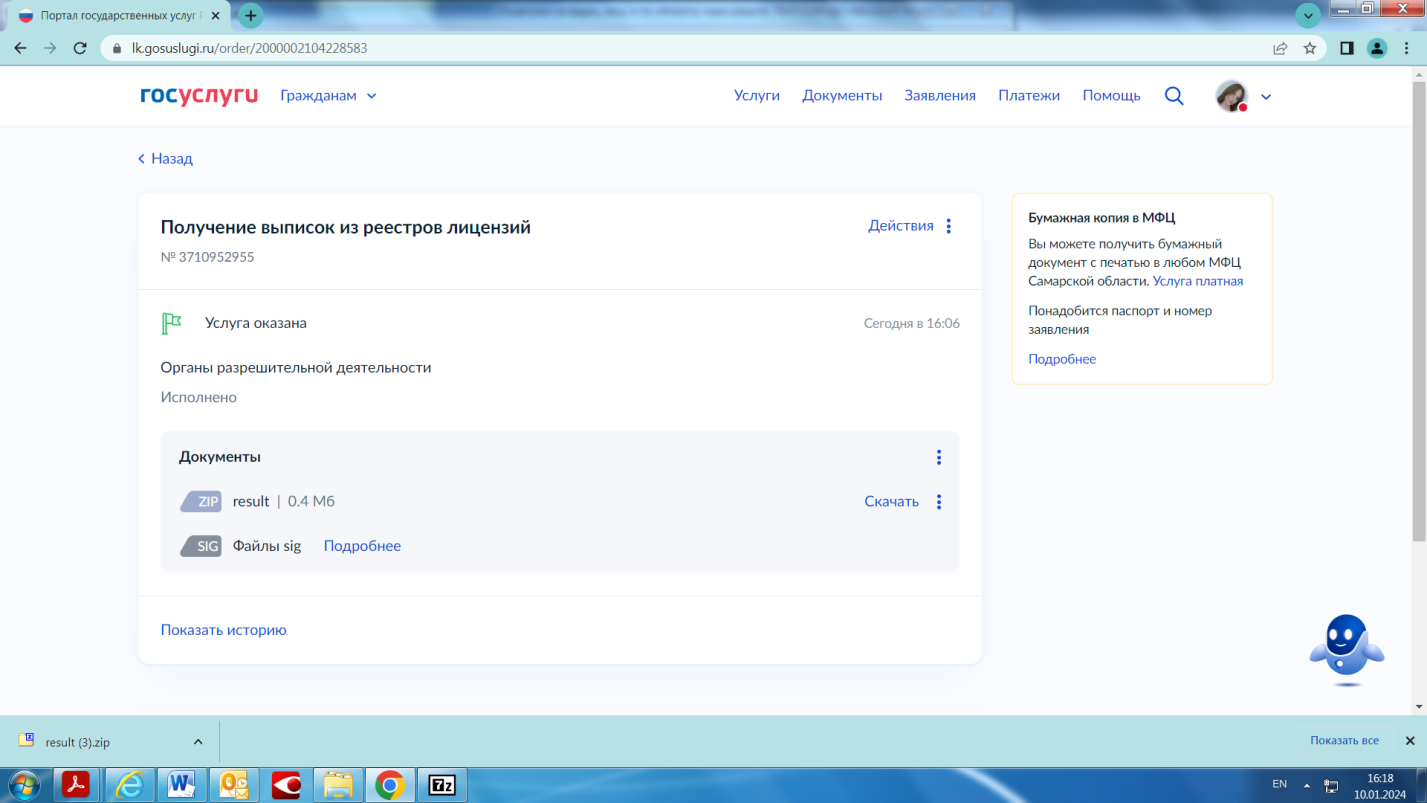 15. Необходимо открыть полученную выписку из реестра лицензий: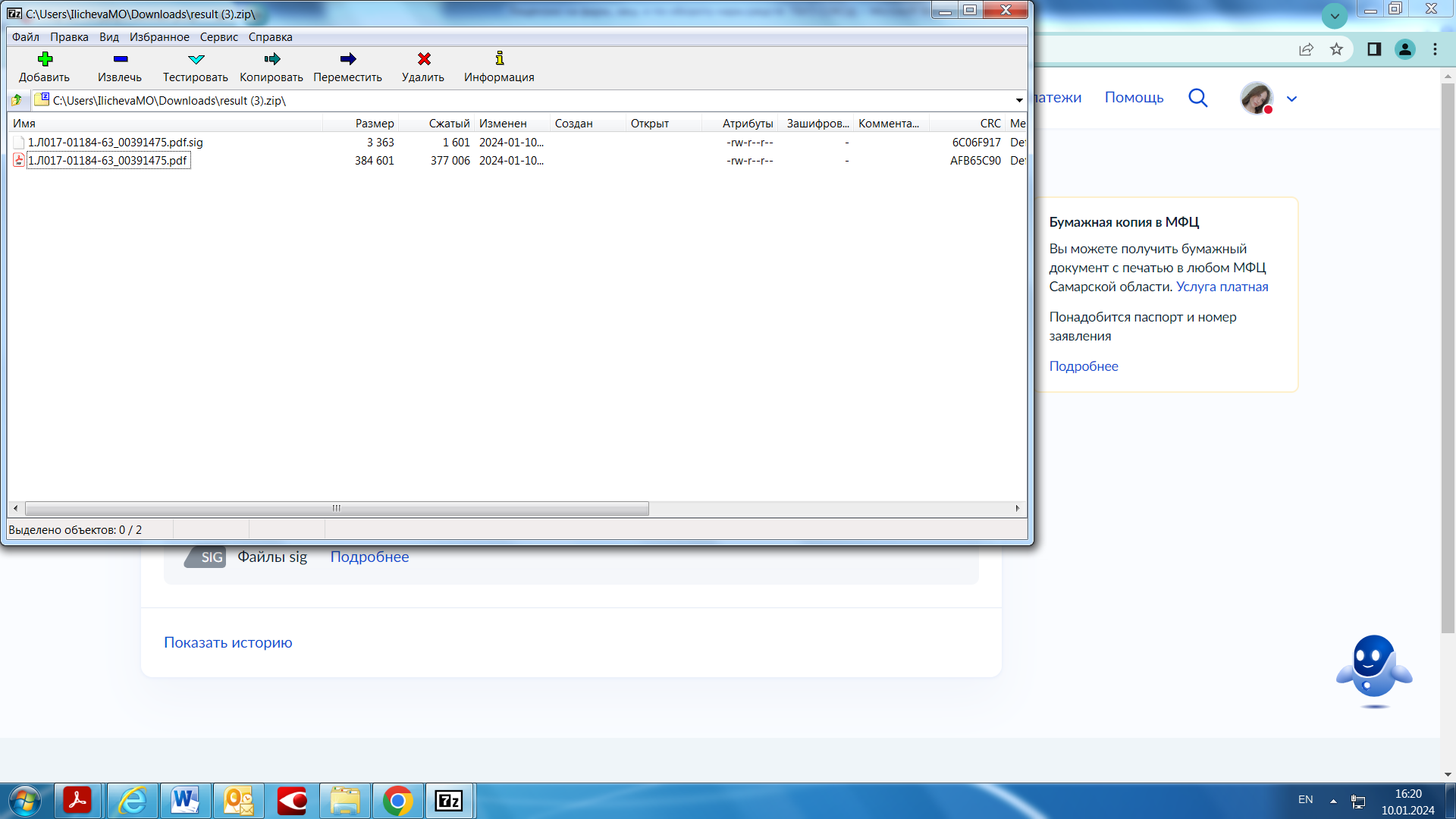 Таким образом, согласно данной инструкции Вы можете получить следующие выписки из реестра лицензий:Лицензия на фармацевтическую деятельность 
№ Л042-01184-63/00165129 от 19.09.2017;Лицензия на медицинскую деятельность 
№ Л041-01184-63/00572840 от 24.09.2018;Лицензия на деятельность по обороту наркотических средств, психотропных веществ и их прекурсоров, культивированию наркосодержащих растений № Л017-01184-63/00391475 от 30.09.2016.